ﺳﺮﻣﺎ ﻟﮕﺎﺋﮯ ﮨﻮﺋﮯ اﯾﮏ ﺑﭽہآﻧﮑﮭﻮں ﻣﯿﮟﻣﺠﮭﮯ ﮐﯿﺴﮯ ﭘﺘہ ﭼﻠﮯ ﮔﺎ ﮐہ ﻣﯿﺮے ﺑﭽﮯ ﮐﻮ ﻟﯿﮉﭘﻮاﺋﺰﻧﻨﮓ ﮨﻮﺋﯽ ﮨﮯ؟  ﺳﯾﺳہ ﮐﯽ زﯾﺎده ﻣﻘدار ﮐﯽ ﺳطﺣوں واﻟﮯ ﺑﯾﺷﺗر ﺑﭼﮯ ﺑﯾﻣﺎر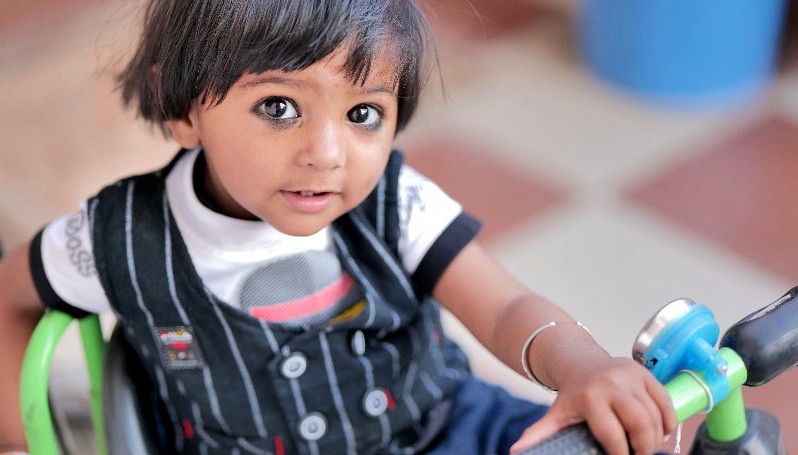 دﮐﮭﺎﺋﯽ ﻧﮩﯾں دﯾﺗﮯ اور ﻧہ ﺑﯾﻣﺎر ﺷﺧص ﮐﯽ طرح ﺑرﺗﺎؤﮐرﺗﮯ ﮨﯾں۔ﻣﺎﺧﺬ: ﺷﮣﺮ اﺳﮣﺎکﺳﯿﺴہ اﯾﮏ زﮨﺮ ﮨﮯ۔ ﭼﮭﻮﮢﮯ ﺑﭽﻮں ﮐﻮ ﺳﯿﺴہ ﺳﮯ زﯾﺎدهﻧﻘﺼﺎن ﭘﮩﻨﭽﻨﮯ ﮐﺎ اﻣﮑﺎن ﮨﻮﺗﺎ ﮨﮯ۔ﺧون ﮐﺎ ﺳﯾﺳہ ﮢﯾﺳٹ ﮨﯽ ﯾہ ﺟﺎﻧﻧﮯ ﮐﺎ واﺣد طرﯾﻘہ ﮨﮯ ﮐہ آﯾﺎ ﮐﺳﯽ ﺑﭼﮯ ﮐﮯ ﺟﺳم ﻣﯾں ﺳﯾﺳہ ﮨﮯ ﯾﺎ ﻧﮩﯾں۔ آپ اﭘﻧﮯ ﺑﭼﮯﮐﮯ ڈاﮐﮢر ﮐو ﺳﯾﺳہ ﮢﯾﺳٹ ﮐرﻧﮯ ﮐﺎ ﮐﮩہ ﺳﮑﺗﮯ ﮨﯾں۔ﻣﯾں اﭘﻧﮯ ﺧﺎﻧدان ﮐو ﮐﯾﺳﮯ ﻣﺣﻔوظ رﮐﮭ ﺳﮑﺗﺎ ﮨوں؟  اﯾﺷﯾﺎ، اﻓرﯾﻘہ اور ﻣﺷرق وﺳط ٰﯽ ﺳﮯ ﺣﺎﺻل ﮨوﻧﮯ واﻟﮯ زﯾﺎده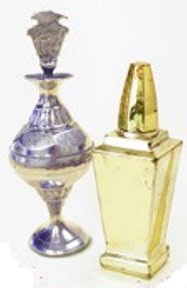 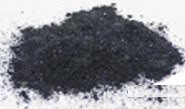 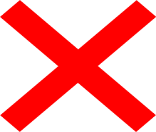 ﺗر ﺳرﻣﺎ ﻣﯾں ﺳﯾﺳہ ﮨوﺗﺎ ﮨﮯ۔ﺳﺮﻣﺎ اﺳﺘﻌﻤﺎل ﮐﺮﻧﮯ ﮐﮯ ﺳﺒﺐ ﺑﮩﺖ ﺳﮯ  رﯾﺎﺳﺘﮩﺎﺋﮯ ﻣﺘﺤﺪه ﻣﯿﮟﺑﭽﻮں ﮐﮯ ﮢﯿﺴﭧ ﻣﯿﮟ ﺑﮩﺖ زﯾﺎده ﻣﻘﺪار ﻣﯿﮟ ﺳﯿﺴہ ﭘﺎﯾﺎ ﮔﯿﺎ ﮨﮯ۔ ُﺳﺮﻣﺎ ﮐﻮ "راﻧﺠﺎ،" "ﮐﻮﮨﻞ،" "ﮐﺎﺟﻞ،" "ﮔﺠﻞ،" "ﮐﮩﻞ،""ﺗﻮزاﻟﯽ،" ﯾﺎ "اﻟﮑﺎﮨﻞ" ﺑﮭﯽ ﮐﮩﺎ ﺟﺎﺗﺎ ﮨﮯ۔  ﺳﯿﺴہ دﻣﺎغ ﮐﻮ ﻧﻘﺼﺎن ﭘﮩﻨﭽﺎ ﺳﮑﺘﺎ ﮨﮯ اور ﺑﭽﻮں ﮐﮯ ﻟﯿﮯ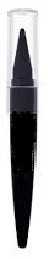 ﺳﯿﮑﮭﻨﺎ، ﺗﻮﺟہ دﯾﻨﺎ اور ﺑﺮﺗﺎؤ ﮐﺮﻧﺎ ﻣﺸﮑﻞ ﺑﻨﺎ ﺳﮑﺘﺎ ﮨﮯ۔  ﺑﭽﻮں ﻣﯿﮟ ﺳﯿﺴہ ﮐﯽ ﮐﻮﺋﯽ ﻣﺤﻔﻮظ ﺳﻄﺢ ﻧﮩﯿﮟ ﮨﮯ۔ﮐﯿﺎ ﺳﯿﺴہ ﺑﺎﻟﻎ اﻓﺮاد ﮐﻮ ﻧﻘﺼﺎن ﭘﮩﻨﭽﺎ ﺳﮑﺘﺎ ﮨﮯ؟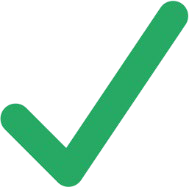 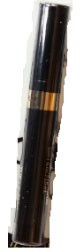   ﮨﺎں، ﺳﯿﺴہ ﮨﺎﺋﯽ ﺑﻠﮉ ﭘﺮﯾﺸﺮ، دﻣﺎغ، ﮔﺮدے، اور ﻓﺮﮢﯿﻠﯿﮣﯽ ﮐﮯﻣﺴﺎﺋﻞ ﮐﺎ ﺳﺒﺐ ﺑﻦ ﺳﮑﺘﺎ ﮨﮯ۔  ﺳﯿﺴہ ﺣﺎﻣﻠہ ﻋﻮرت ﺳﮯ اس ﮐﮯ ﻧﺎﻣﻮﻟﻮد ﺑﭽﮯ ﻣﯿﮟ ﺑﮭﯽ ﻣﻨﺘﻘﻞ ﮨﻮﺳﮑﺘﺎ ﮨﮯ۔ﺣﻘﺎﺋﻖ ﻧﺎﻣہ ﮐﻮ ﻣﻐﺮﺑﯽ رﯾﺎﺳﺘﯿﮟ ﭘﯿﮉﯾﺎﮢﺮک اﻧﻮاﺋﺮﻧﻤﻨﮣﻞ ﮨﯿﻠﺘﮭ اﺳﭙﯿﺸﻠﮣﯽ ﯾﻮﻧﮣﺲ ﮐﯽ اﺟﺎزت ﺳﮯ اﺧﺘﯿﺎر/ﺗﯿﺎر ﮐﯿﺎ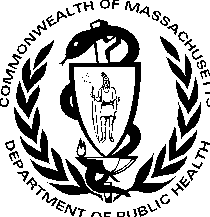 ﮔﯿﺎ۔ﻣﯿﺴﺎﭼﻮﺳﮣﺲ ڈﯾﭙﺎرﮢﻤﻨﭧ آف ﭘﺒﻠﮏ ﮨﯿﻠﺘﮭﺑﯿﻮرو آف اﻧﻮاﺋﺮﻧﻤﻨﮣﻞ ﮨﯿﻠﺘﮭ ﺑﭽﭙﻦ ﻣﯿﮟ ﺳﯿﺴہ ﮐﮯ زﮨﺮﯾﻠﮯ ﭘﻦ ﺳﮯ ﺑﭽﺎؤ ﮐﺎ ﭘﺮوﮔﺮام250 Washington StreetBoston, MA 021082022 ﺟﻮن617-624-5757https://www.mass.gov/orgs/childhood-lead-poisoning-prevention-programﻓﻮن:MASSACHUSETTS DEPARTMENT OF PUBLIC HEALTH | BUREAU OF ENVIRONMENTAL HEALTH CHILDHOOD LEAD POISONING PREVENTION PROGRAMProtecting Children from Lead in SurmaYoung child with surma around eyesHow do I know if my child has lead poisoning?Most children with high levels of lead do not look or act sick.A blood lead test is the only way to know if a child has lead in their body. You can ask your child’s doctor for a lead test.How can I protect my family?Source: ShutterstockLead is a poison. Young children are most likely to be harmed by lead.Most surma that is from Asia, Africa, and the Middle East has lead.Many children across the United States have tested high for lead from using surma. Surma is also called “ranja,” “kohl,” “kajal,” “gajal,” “kahal,” “tozali,” or “al-kahal.”Lead can harm the brain and make it hard for children to learn, pay attention, and behave.There is no safe level of lead in children.Can lead harm adults?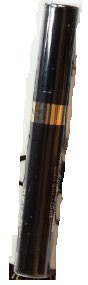 Yes, lead can cause high blood pressure, brain, kidney, and fertility issues.Lead can also pass from a pregnant woman to her unborn baby.Massachusetts Department of Public Health Bureau of Environmental HealthChildhood Lead Poisoning Prevention Program 250 Washington StreetBoston, MA 02108Phone: 617-624-5757Factsheet adapted with permission from the Western States Pediatric Environmental Health Specialty Units.June 2022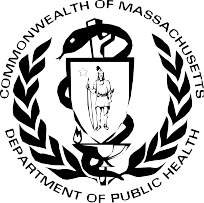 https://www.mass.gov/orgs/childhood-lead-poisoning-prevention-program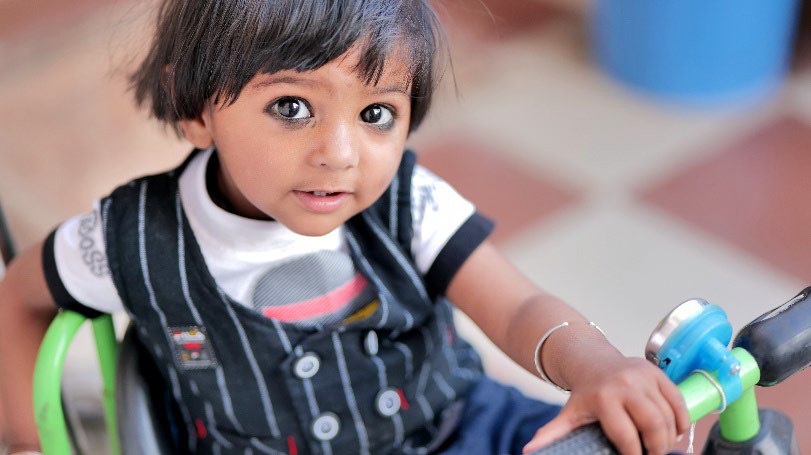 